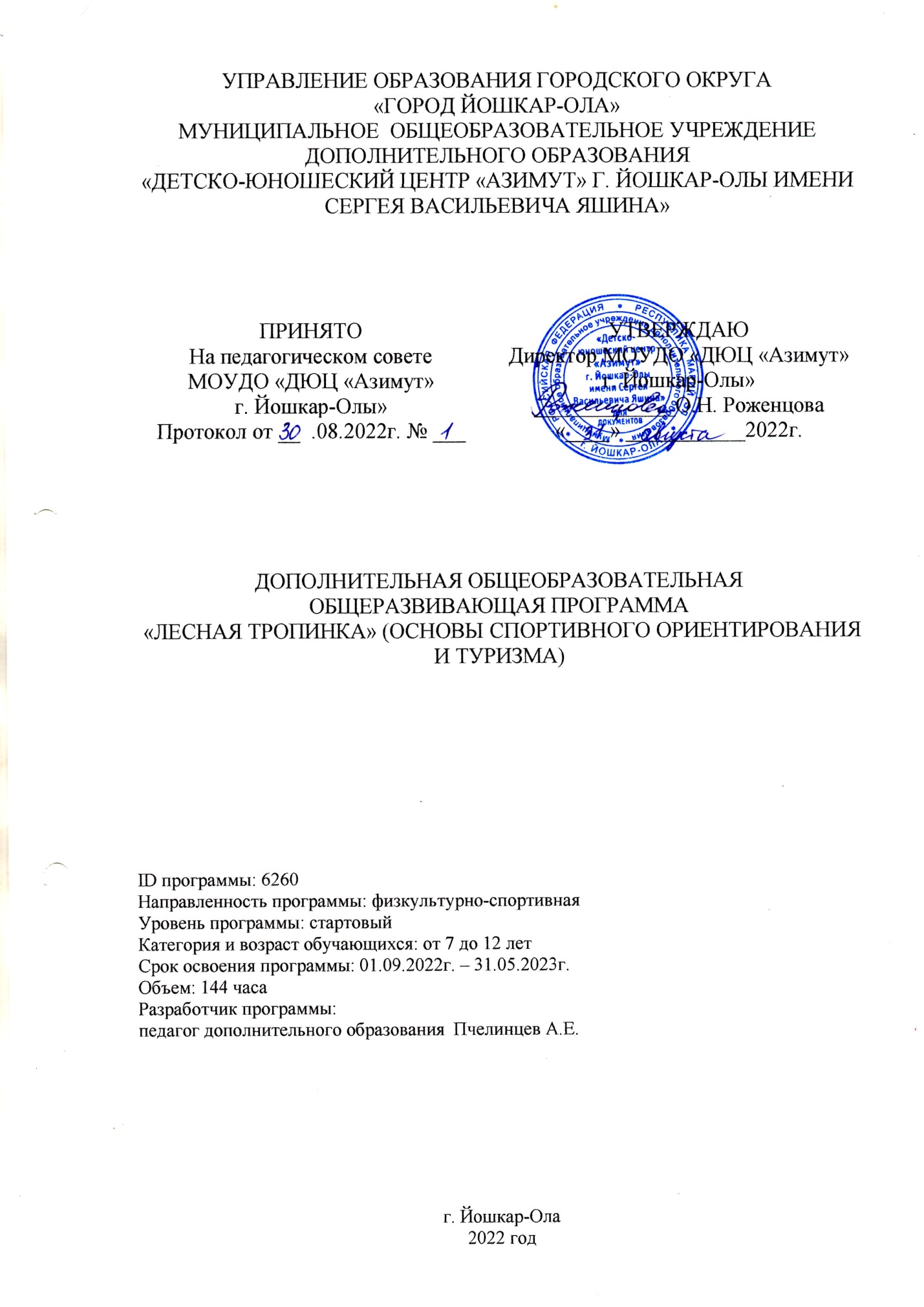 1. Пояснительная записка1.1. Дополнительная общеразвивающая программа «Лесная тропинка»(Основы спортивного ориентирования и туризма) реализуется в соответствии с физкультурно-спортивной направленностью образования.                                                                                                  В современных условиях одна из острых проблем является проблема физического и нравственного здоровья подрастающего поколения. Большинство детей и подростков ведут малоподвижный образ жизни, много времени проводят за компьютерами, смартфонами, планшетами, что становится причиной ухудшения их здоровья, снижения физических показателей, дети все чаще ограничиваются виртуальным общением.                        Ещё одной, не менее важной проблемой, является то, что дети, проявляя интерес к туризму и ориентированию, не имеют определенных знаний и навыков спортивно-оздоровительной деятельности, выживания в экстремальных условиях, оказания первой медицинской помощи.В процессе занятий ребята учатся продуктивно взаимодействовать, выстраивать социально позитивные взаимоотношения с ровесниками и с взрослыми, находиться в коллективе. От тех нравственных ориентиров, которые сформированы у юной личности, во многом зависит ее будущее.Воспитательные аспекты программы решают задачи:-взаимодействие педагога и воспитанника, ориентированное на сознательное овладение детьми социальным и духовным опытом, формирование у них социально-значимых ценностей и социально-адекватных приемов поведения;- целенаправленный процесс формирования у ребенка культуры.1.2. Актуальность программы обусловлена запросом общества. Многие родители желают, чтобы их дети научились основам  ориентирования и туризма, росли здоровыми и активными, приучались к спорту. Высокие достижения и узкая специализация по видам спорта возможны в дальнейшем, а в возрасте 7-12 лет дети  хотят, что называется попробовать себя в разных направлениях, чтобы выбрать то, что понравится. Данная программа позволяет попробовать себя и в ориентировании, и в туризме, пройти их основы. Главной целью является не участие в соревнованиях и получение разрядов, а получение знаний и умений, которые всегда пригодятся в жизни, помогут обучающимся гармонично развиваться и укрепить свое здоровье. Дети, успешно освоившие данную программу, могут продолжить свое обучение и стать при желании спортсменами.1.3. Отличительные особенности программы.Содержание основного образовательного модуля программы представлено тремя разделами: 1. Спортивное ориентирование; 2. Физическая подготовка; 3. Туризм.Таким образом, усилия образовательного, воспитательного и тренировочного процессов, объединены в трех направлениях: ориентирование, туризм  и физическая подготовка. На долю практических занятий приходится более 80% всего объема программы.Адресат программы- обучающихся 7-12 лет. Зачисление в группы производится при наличии заявления  родителей (законных представителей) и справки о состоянии здоровья, обеспечивающую доступ к занятиям физической культурой и спортом.2. Цель и задачи программы.2.1. Цели: Обучение, воспитание, развитие и оздоровление детей в процессе занятий спортивным ориентированием и туризмом, формирование всесторонней гармонично развитой личности. 2.2. Задачи:•	массовое вовлечение школьников в систематические занятия спортивным ориентированием и туризмом;•	воспитание моральных и волевых качеств;•	укрепление здоровья;•	всестороннее физическое развитие;•	привитие основных гигиенических навыков;•	подготовка ребят к сдаче нормативных требований.личностные - формирование общественной активности личности, гражданской позиции, культуры общения и поведения в социуме, навыков здорового образа жизни.метапредметные - развитие мотивации к ЗОЖ, потребности в саморазвитии, самостоятельности, ответственности, активности.образовательные(предметные) - развитие познавательного интереса к спортивному ориентированию и туризму, включение в познавательную деятельность ребят, приобретение определенных знаний по ориентированию и технике пешеходного туризма.3.Объем программы:Объем программы-144 часа в год, 4 часа в неделю. Расписание занятий составляется таким образом, чтобы все мероприятия заканчивались в дневное время даже зимой, засветло, т.е. до 15-30. Форма обучения- очная. Срок реализации-2 года.Режим занятий: 2 раза в неделю по 2 часа.4. Содержание программы4.1. Спортивное ориентирование.История возникновения, развитие, виды спортивного ориентирования. Правила поведения и техника безопасности на занятиях и соревнованиях. Одежда и снаряжение ориентировщика. Питание, режим, гигиена. Врачебный контроль и самоконтроль спортсмена. Топография. Условные знаки. Спортивная карта. Масштаб карты. Определение расстояния на карте. Определение сторон света. Карта, как вид сверху на местность. Карты летние и зимние. Понятие о технике спортивного ориентирования. Первоначальные представления о тактике прохождения дистанции. Порядковый номер КП (контрольного пункта). Цифровое обозначение КП. Описание расположения КП. Виды условных знаков (точечные, линейные, площадные, внемасштабные). Основные группы условных знаков. Основные цвета карты. Условные обозначения ориентиров. Проходимость местности. Цвет и знаки обозначения дистанции. Изучение условных знаков на местности. Сравнение цветов и знаков карты с реальностью. Прогулка по лесу с картами разного масштаба. Упражнения для обучения ориентирования карты, повороту карты в движении, способу «большого пальца». Чтение ориентиров вдоль дорог. Упражнения для обучения работы с компасом, понятие азимута. Определение расстояния на местности шагами, по времени. Выбор простого пути. Прохождение дистанции заданного направления с предварительным разбором путей движения. Основные положения правил соревнований по спортивному ориентированию. Виды соревнований по ориентированию (в заданном направлении, по выбору, маркированной трассе). Возрастное деление участников соревнований. Права и обязанности участников и тренеров. Спортивная карта. Компас. Азимут. Масштаб карты и определение расстояний. Практические занятия в спортивном зале, на стадионе, в сквере, в парке.Контрольные упражнения и задания.4.2. Физическая подготовка.Краткие сведения о строении человеческого организма (органы и системы). Основные сведения о строении внутренних органов. Влияние различных физических упражнений на укрепление здоровья, работоспособность. Оформление дневника самоконтроля. Упражнения, развивающие быстроту. Эстафеты. Упражнения со скакалкой. Различные игры и игровые упражнения. Упражнения, развивающие общую выносливость. Различные варианты ходьбы и бега. Кроссы по равнине и по пересечённой местности, открытой и закрытой. Подвижные игры. Спортивные игры: футбол, баскетбол, волейбол. Различные прогулки, туристские походы. Упражнения, развивающие гибкость, координацию.Упражнения на равновесие. Броски теннисного мяча вверх и ловля двумя, одной рукой. Броски мяча друг другу в парах, встречные броски одновременно двух мячей, метание теннисных мячей в цель и на дальность. Упражнения, развивающие силу. Сгибание и разгибание рук в упоре о предметы (гимнастическую стенку, стул, гимнастическую скамейку, пол). Приседания на двух и одной ногах. Наклоны, повороты, вращательные движения корпуса, поднимание ног в положении лёжа, удержание угла в висе, различные упоры, лазанье.  Практические занятия в спортивном зале, на стадионе, в сквере, в парке. Формы оценки результативности: контрольные упражнения, тесты.4.3.Основы туризма.Виды туризма: пешеходный, лыжный, горный, водный, велосипедный. Понятие о спортивно-оздоровительном туризме. Воспитательная роль туризма. Волевые усилия и их значение в походах и тренировках. Воспитание волевых качеств: целеустремленности, настойчивости и упорства, самостоятельности и инициативы, решительности и смелости, выдержки и самообладания. Понятие о личном и групповом снаряжении. Типы рюкзаков, спальных мешков, преимущества и недостатки. Правила размещения предметов в рюкзаке. Одежда и обувь для летних и зимних походов. Подготовка личного снаряжения к походу. Групповое снаряжение, требования к нему. Типы палаток, их назначение, преимущества и недостатки. Походная посуда для приготовления пищи. Топоры, пилы. Состав и назначение ремонтной аптечки. Освоение навыков по укладке рюкзака, подгонка снаряжения. Работа со снаряжением, уход за ним и ремонт. Узлы. Спортивное и прикладное назначение узлов. Вязание узлов из основной веревки. Техника быстрого развязывания узлов. Организация туристского быта. Привалы и ночлеги в походе. Обеспечение безопасности при выборе места для привалов и ночлегов. Продолжительность и периодичность привалов в походе в зависимости от условий (погода, рельеф местности, время года, физическое состояние участников и т.д.). Выбор места для привала и ночлега (бивака). Основные требования к месту привала и бивака. Установка палаток. Размещение вещей в них. Предохранение палатки от намокания и проникновения насекомых. Правила поведения в палатке. Использование тентов и простейших укрытий. Организация работы по развертыванию и свертыванию лагеря. Типы костров. Правила разведения костра. Заготовка дров. Меры безопасности при обращении с огнем и при заготовке дров. Уборка места лагеря перед уходом группы. Подготовка к походу. Подготовка личного и общественного снаряжения. Режим питания в походе и калорийность пищи. Примерные дневные нормы расхода продуктов. Составление меню, списка продуктов. Особенности получения воды изо льда и снега. Простейшие способы очистки и обеззараживания воды. Приготовление пищи на костре. Туристские должности в группе. Выполнение обязанностей по должностям в период подготовки, проведения туристического похода в ЛПЗ «Сосновая роща» в ходе которого проверяются полученные знания, умения и навыки. Правила движения в походе, преодоление препятствий. Порядок движения группы на маршруте. Обязанности направляющего и замыкающего в группе. Обеспечение безопасности при прохождении препятствий. Техника безопасности при проведении туристских походов, занятий. Меры безопасности при проведении занятий в помещении, на улице. Характерные аварийные случаи в пешем и лыжном путешествии. Оказание помощи терпящим бедствие. Подведение итогов похода. Составление отчета о походе. 4.4.Воспитательный модуль        Знакомясь с основами спортивного ориентирования, дети учатся работать индивидуально, так как данная дисциплина предполагает как физическую нагрузку, так и способность быстро принимать решения при выборе маршрута на дистанции. Осваивая основы туризма, совершая экскурсии и походы, обучающиеся  расширяют свой кругозор, получают новые знания об окружающей их социальной, культурной, природной среде, учатся уважительно и бережно относиться к ней, приобретают важный опыт социально одобряемого поведения в различных  ситуациях.На экскурсиях, в походах создаются благоприятные условия для воспитания у подростков самостоятельности и ответственности, формирования у них навыков самообслуживающего труда, преодоления их инфантильных и эгоистических наклонностей, обучения рациональному использованию своего времени, сил, имущества. Эти воспитательные возможности реализуются в рамках следующих видов и форм деятельности: • регулярные пешие прогулки, экскурсии или походы выходного дня обучающихсяна природу • некатегорийные походы, ориентированные на организацию активного отдыха обучающихся, обучение навыкам поведения в природной среде, закаливание.5. Планируемые результаты: 5.1. Спортивное ориентирование. По окончании курса обучающиеся должны знать:- способы преодоления различных естественных препятствий;       - правила участия в соревнованиях;                                                                                                         - алгоритм действий на старте с системой электронной отметки;                                                   - основы безопасности на тренировках и соревнованиях. Должны уметь:                                                                                                                                                - преодолевать несложные естественные препятствия;- оказывать доврачебную медицинскую помощь;- ориентировать карту;- пользоваться компасом и картой.5.2. Физическая подготовка. По окончании курса обучающиеся должны знать:-  строение человеческого организма, строение внутренних органов, влияние различных  физических упражнений на укрепление здоровья;-  значение физической подготовки в повышении функциональных возможностей организма;- основные упражнения на скорость, гибкость, координацию, выносливость и силу мышц. Должны уметь:                                                                                                                                                - выполнять общеразвивающие упражнения для мышц шеи, плечевого пояса, спины, живота, ног; - владеть основными приемами самоконтроля; - оказывать доврачебную медицинскую помощь при вывихах и растяжениях.5.3. Основы туризма.По окончании курса обучающиеся должны знать:                                   - требования техники безопасности в походе;- общие подходы к организации и проведению походов;- способы профилактики типичных заболеваний и основные приемы и средства оказания первой доврачебной помощи;- перечень группового и личного снаряжения и правила ухода за ним;- правила приготовления пищи;- нормы личной и общественной гигиены, экологические требования к группе.Должны уметь:- разбивать бивуак (устанавливать и снимать палатки, разводить костры);- оказывать само-, и взаимопомощь;- применять указанные знания на практике;- ориентироваться на местности при помощи карты и компаса;- выполнять общие обязанности участника похода;- правильно применять узлы.     5.4. ВоспитаниеПо окончании курса обучающиеся должны знать:- особенности влияния вредных привычек на здоровье; - особенности воздействия двигательной активности на организм человека;- правила оказания первой помощи;- способы сохранения и укрепление здоровья;- влияние здоровья на успешную учебную деятельность;- значение физических упражнений для сохранения и укрепления здоровья; - знания о “полезных” и “вредных” продуктах, значение режима питания; - знать основные правила спортивных игр и применять их.Должны уметь:- составлять индивидуальный режим дня и соблюдать его;- выполнять физические упражнения для развития физических навыков;- различать “полезные” и “вредные” продукты; - определять благоприятные факторы воздействующие на здоровье;- заботиться о своем здоровье;- применять коммуникативные  навыки; - использовать навыки  исследовательской деятельности в своей работе; - находить выход из стрессовых ситуаций; - принимать разумные решения по поводу личного здоровья, а также сохранения и улучшения безопасной и здоровой среды обитания;- адекватно оценивать своё поведение в жизненных ситуациях;- отвечать за свои поступки; 6.1. Учебно-тематический план 1 года обучения6.2.Учебно-тематический план 2 года обучения7.1. Календарный учебный график 1 года обучения7.2. Календарный учебный график 2 года обучения8. Комплекс организационно-педагогических условийУсловия реализации программы.8.1. Перечень учебного оборудования и туристского снаряжения8.2. Формы аттестации и оценочные материалыДля оценки качества освоения программы предусмотрено использование таких видов контроля, как предварительный, текущий, промежуточный, итоговый, а так же групповые и индивидуальные формы аттестации учащихся с целью определения соответствия результатов освоения программы,заявленным целям и планируемым результатам обучения. Предварительный контроль (сентябрь) проводится в форме собеседования на первых занятиях с целью выявления уровня начальных знаний. Текущий контроль (в течение учебного года) проводится в течение всего года и представляет собой основную форму контроля. Используются такие методы как наблюдение, опрос, учебно-тренировочные занятия, контрольные индивидуальные задания, где дети могут применить свои знания на практике, выполняя коллективную или индивидуальную работу (выполнение заданий, сдача нормативов). Промежуточный контроль (декабрь) проводится по окончании полугодия в форме тренировочных соревнований. Итоговый контроль проводится в конце учебного года в форме небольших соревнований внутри группы между обучающимися. 8.3. Методическое обеспечение программыВ теоретической части образовательного процесса используются традиционные методы обучения: словесные (рассказ, объяснение, беседа, диспут); наглядные (демонстрация, показ - плакатов, рисунков, схем, графических изображений, карт, видеофильмов, приемов работы); практические (работа с книгой, справочной литературой, дидактическим материалом, нормативно-правовыми документами, выполнение заданий, упражнений по спортивному ориентированию, технике туризма). Метод применения информационно-коммуникационных технологий позволяет обучать детей на основе самостоятельного поиска информации в сети интернет, обмена информацией. Так же применяется метод дистанционного обучения. Под  дистанционным образовательными технологиями, понимаются образовательные технологии, реализуемые в основном с применением информационно-телекоммуникационных сетей (интернет) при опосредованном (на расстоянии) взаимодействии учащихся и педагогических работников. (Федеральный закон от 29.12.2012 N 273-ФЗ (ред. от 21.07.2014) "Об образовании в Российской Федерации" (с изм. и доп., вступ. в силу с 01.01.2015), ст. 16). При данном подходе повышается доступность качественного образования.Разработана дистанционная программа «Основы спортивного ориентирования», которая может быть использована обучающимися для самостоятельного повторения теоретического материала раздела «Спортивное ориентирование» данной программы. Занятия проводятся с использованием различных форм организации учебной деятельности (групповая, массовая, индивидуальная). Разные типы и формы занятий создают условия для развития познавательной активности, повышения интереса детей к обучению. Рекомендуемые типы занятий: изучение новой информации, занятия по формированию новых умений, обобщение и систематизация изученного, практическое применение знаний, умений (закрепление), комбинированные занятия, контрольно-проверочные занятия, тестирование. Рекомендуемые формы занятий: учебные занятия в кабинете и учебно-тренировочные занятия на местности, занятия по ОФП и СФП в спортивном зале и на местности. Кроме того используются такие формы, как соревнование, конкурс, поход, учебные соревнования, учебные сборы, игра, лекция, видеозанятие и др.   Основной составляющей подготовки туристов являются учебно-тренировочные походы.9. Список литературы1. Бардин К.В. Азбука туризма. – М.: Просвещение, 1981.2. Боген М. М. Физическое воспитание и спортивная тренировка: обучение двигательным действиям. «Либроком», 2010.3. Верба И. А, Голицын С. М, Куликов В. М, Рябов Е. Г. Туризм в школе. Москва, Физкультура и спорт, 1983.4. Голованов В.П. Методика и технология работы педагога дополнительного образования: Учеб.пособие / В.П. Голованов. — М.: Гуманитар. изд. центр ВЛАДОС, 2004. — 239 с.5. Константинов Ю.С. Глаголева О.Л. Уроки ориентирования: Учебно-метод. пособие. - М.: ФЦДЮТиК, 2005.6. Константинов Ю.С., Степанов В.С., Федотов Ю.Н. Организация детско-юношеского туризма: учебник для ВУЗов. – СПб.: СПб-ГУФК им. П.Ф. Лесгафта. 2008.7. Константинов Ю.С. Теория и практика спортивно-оздоровительного туризма: учебное пособие для ВУЗов. – М.: Советский спорт, 2009.8. Комплект картографического материала.9. Концепция развития дополнительного образования детей на период до 2020 года включительно. Утверждена распоряжением Правительства РФ от 04.09.2014 N 1726-р.10. Куликов В. М, Ротштейн Л. М, Константинова Ю. В. Словарь юного туриста. Москва, 2008.11. Маслов А.Г., Константинов Ю.С., Латчук В.Н. Способы автономного выживания человека в природе: учебное пособие для ВУЗов. – М.: Академия, 2004.12. Моргунова Т.Л. Обучающие и контрольные тесты по спортивному ориентированию. - М.: ЦДЮТиК, 200313. Нормативы ГТО. Электронный ресурс URL: https://www.gto.ru/norms14. Организации занятий спортивным туризмом с учащимися. [Электронный ресурс] URL: https://revolution.allbest.ru/sport/00391341_0.html.15. Организация туристско-краеведческой работы. Часть 1. Спортивный туризм в системе дополнительного образования. Иваново, 2009.16. Правила оказания первой помощи. Электронный ресурс URL: http://www.mchs.gov.ru/upload/site1/document_file/AfYX9NREiM.pdf.17. Санитарно-эпидемиологические требования к учреждениям дополнительного образования детей.18. Санитарные нормы и правила (СанПин). 19. Селиванова Н.Л. Воспитание в системе образования: от проблем настоящего к контурам будущего/ Н.Л. Селиванова // Третий выпуск специализированного издания «Среднее образование в России» (приложение к сборнику «Федеральный справочник.Образование в России»). — 2014. — С. 76-99. — URL: http://federalbook.ru/projects/fso/so-structura-3.html20. Спортивное ориентирование на местности. [Электронный ресурс] URL: http://life4health.ru/sportivnoe-orientirovanie-na-mestnosti-sut-pravila-polozhenie21. Туризм и краеведение. Программы для системы дополнительного образования детей. Под общей редакцией Константинова Ю.С. М.:ФЦДЮТиК, 201422. Туристско-краеведческие кружки в школе. Под ред. Титова В.В. – М.: Просвещение, 1988.23. Хрипкова А. Г. И др. Возрастная физиология и школьная гигиена. М., Просвещение, 2003.24. Федеральный закон об образовании в Российской Федерации от 29.12.2012 N 273- ФЗ (ред. От 21.07.2014) с изменениями и дополнениями, вступивший в силу с 01.01.2015.       25. Энциклопедия спортивного ориентирования. Такое разное ориентирование. Сборник. Под общей редакцией В.М. Алёшина, ИИПЦ, Воронежский государственный университет, 2009.№Название раздела, темыКоличество часовКоличество часовКоличество часовФормы аттестации (контроля)№Название раздела, темыВсего часовТеорияПрактика1.Спортивное ориентирование.7025451.1История возникновения, развитие, виды спортивного ориентирования.             2         2Контрольные вопросы.1.2Правила поведения и техника безопасности на занятиях и соревнованиях. Одежда и снаряжение ориентировщика.            4         2          2Контрольные вопросы.1.3Питание, режим, гигиена. Врачебный контроль и самоконтроль спортсмена.            2         2Контрольные вопросы.1.4Топография. Условные знаки. Спортивная карта.           20         5        15Тестовые задания.1.5Понятие о технике спортивного ориентирования.            4         2          2Контрольные задания и упражнения.1.6Первоначальные представления о тактике прохождения дистанции.            4         2          2Контрольные вопросы.1.7Основные положения правил соревнований по спортивному ориентированию.            2         2Контрольные вопросы.1.8Ориентирование на местности.24420Контрольные задания и упражнения. Тесты.1.9Контрольные упражнения и задания.            8         4          42.Физическая подготовка.14142.1Общая физическая подготовка.12212Контрольные задания и упражнения.2.2Контрольные упражнения и задания.223.Основы туризма.           60        16         443.1Техника безопасности при проведении туристских походов, занятий.            4          2          2Контрольные вопросы.3.2Первая медицинская помощь. Медицинская аптечка.            6          3          3Тестовые задания.3.3Личное и групповое туристическое снаряжение. Узлы.            8          3          5Контрольные задания и упражнения.3.4Организация туристского быта. Привалы и ночлеги.             8          2          6Контрольные задания и упражнения.3.5Основы туристской техники.            4          2          2Контрольные задания и упражнения.3.6Контрольные упражнения и задания.            8          2          63.7Походы и экскурсии.           22          2         20Итого14441103№Название раздела, темыКоличество часовКоличество часовКоличество часовФормы аттестации (контроля)№Название раздела, темыВсего часовТеорияПрактика1.Спортивное ориентирование.6226361.1Правила поведения и техника безопасности на занятиях и соревнованиях22Контрольные вопросы.1.2 Одежда и снаряжение ориентировщика.422Контрольные вопросы.1.3Питание, режим, гигиена. Врачебный контроль и самоконтроль спортсмена.66Контрольные вопросы.1.4Топография. Условные знаки. Спортивная карта.1055Тестовые задания.1.5Понятие о технике  и тактике спортивного ориентирования.6         3          3Контрольные задания и упражнения.1.6Основные положения правил соревнований по спортивному ориентированию.22Контрольные вопросы.1.7Ориентирование на местности.26422Контрольные задания и упражнения. Тесты.1.8Контрольные упражнения и задания.6242.Физическая подготовка.           8         2         62.1Общая физическая подготовка.826Контрольные задания и упражнения.3.Основы туризма.           74        18         563.1Техника безопасности при проведении туристских походов, занятий.            4          2          2Контрольные вопросы.3.2Первая медицинская помощь. Медицинская аптечка.            6          3          3Тестовые задания.3.3Личное и групповое туристическое снаряжение. Узлы.            8          3          5Контрольные задания и упражнения.3.4Организация туристского быта. Привалы и ночлеги.             8          2          6Контрольные задания и упражнения.3.5Основы туристской техники.            4          2          2Контрольные задания и упражнения.3.6Контрольные упражнения и задания.            8          2          63.7Походы и экскурсии.           364         32Итого1444698№п/пМесяцЧислоВремя проведения занятияФорма занятияКол.ч.Тема занятияМесто проведения Форма контроля1Сентябрь 1с 14-00 до 15-30Рассказ2История возникновения, развитие, виды спортивного ориентирования.Аллея здоровья или классУстный опрос2Сентябрь 6с 14-00 до 14-40Рассказ1Правила поведения и техника безопасности на занятиях и соревнованиях. КлассУстный опрос3Сентябрь 6с 14-50 до 15-30Беседа, практика1Оформление дневника самоконтроля. Требования к физической подготовке. Практические занятия: бег с высокого и низкого старта на скорость на дистанции 30, 60, 100.СтадионИндивидуальные задания4Сентябрь 8с 14-00 до 14-40Рассказ1Одежда и снаряжение ориентировщика.КлассОпрос5Сентябрь 8с 14-50 до 15-30Рассказ1Питание, режим, гигиена. Врачебный контроль и самоконтроль спортсмена.Аллея здоровья или классОпрос6Сентябрь 13с 14-00 до 14-40Практика1Спортивные игры: футбол, баскетбол, волейбол. СтадионЗадания для группы7Сентябрь 13с 14-50 до 15-301Контрольные задания и упражнения.КлассТесты8Сентябрь 15с 14-00 до 15-30Рассказ, слайды.2Топография. Основные группы условных знаков. Основные цвета карты. Условные обозначения ориентиров. Проходимость местности. Цвет и знаки обозначения дистанции. Изучение условных знаков на местности. Карты летние и зимние.Класс, аллея здоровьяОпрос9Сентябрь 20с 14-00 до 14-40Практика1Упражнения, развивающие общую выносливость. Различные варианты ходьбы и бега. Кроссы по равнине и по пересечённой местностиАллея здоровьяЗадания 10Сентябрь 20с 14-50 до 15-301Контрольные задания и упражнения.КлассТесты, опрос11Сентябрь 22с 14-00 до 15-30Рассказ2Топография. Масштаб карты. Определение расстояния на карте. Определение сторон света.КлассУстный опрос12Сентябрь 29с 14-00 до 14-40Практика1Бег с внезапной сменой направления, с внезапными остановками, с обеганиемпрепятствий. Эстафеты: встречные, с преодолением препятствий, с прыжками, по кругу.СтадионИндивидуальные задания13Сентябрь 29с 14-50 до 15-301Контрольные задания и упражнения.Классопрос14Октябрь4с 14-00 до 14-40Слайды, рассказ1Карта, как вид сверху на местность. Компас. Азимут. Рельеф. Гидрография. Растительность.КлассЗадания с картой15Октябрь4,6с 14-50 до 15-30с 14-00 до 14-40Беседа2Прогулка по лесу. Экологический десант-уборка территории.«Сосновая роща»Задания для группы16Октябрь6с 14-50 до 15-301Контрольные задания и упражнения.КлассИндивидуальные задания17Октябрь11с 14-00 до 15-30Рассказ, слайды2Искусственные объекты. Общая информация на легендах: возрастная группа, длина дистанции, общий набор высоты, описание точки начала ориентирования, описание маркированных участков. Порядковый номер КП.КлассУстный опрос18Октябрь13с 14-00 до 14-40Практика1Изучение и отработка методов работы с компасом и картой, а также измерения расстояний необходимых для определения местоположения или передвижения в желаемую точку местности.«Сосновая роща»Индивидуальные задания19Октябрь13с 14-50 до 15-301Контрольные задания и упражнения.КлассТесты20Октябрь18,20с 14-00 до 15-30с 14-00 до 15-30Практикарассказ4Топография. Определение расстояния на местности шагами, по времени. Ориентирование с тропинки на тропинку.«Сосновая роща»Задания с картой21Октябрь25с 14-00 до 15-30Практикарассказ2Прогулка по лесу с картами разного масштаба. Упражнения для обучения ориентирования карты, повороту карты в движении, способу «большого пальца».«Сосновая роща»Задания с картой22Октябрь27с 14-00 до 14-40Практика1Ориентирование на местности.«Сосновая роща»Задания с картой23Октябрь27с 14-50 до 15-301Контрольные задания и упражнения.КлассЗадания с картой24Ноябрь1с 14-00 до 15-30Практикарассказ2Понятие о технике спортивного ориентирования. Изучение и отработка методов работы с компасом и картой, а также измерения расстояний необходимых для определения местоположения или передвижения в желаемую точку местности. Практические занятия в спортивном зале, на стадионе, в сквере, в парке.                                                                                                                                                    Класс, «Сосновая роща».Задания с картой25Ноябрь3с 14-00 до 15-30Практика2Ориентирование на местности.«Сосновая роща»Задания с картой26Ноябрь8с 14-00 до 14-40Рассказ1Чтение объектов с тропинки, взятие КП, расположенных в пределах видимости от линейных ориентиров. Прохождение дистанций по маркированной «нитке». Выбор простого пути. Прохождение дистанции заданного направления с предварительным разбором путей движения.«Сосновая роща»Задания с картой27Ноябрь8,10с 14-50 до 15-30с 14-00 до 14-40Практика2Ориентирование на местности.«Сосновая роща»Задания с картой28Ноябрь10с 14-50 до 15-301Контрольные задания и упражнения.КлассЗадания с картой29Ноябрь15с 14-00 до 15-30Беседа2Первоначальные представления о тактике прохождения дистанции. Принцип скорейшего достижения цели. Принцип надежности ориентирования. Принцип уменьшения риска.«Сосновая роща», стадион, спортзалЗадания с картой30Ноябрь17с 14-00 до 15-30Практика2Ориентирование на местности.«Сосновая роща»Задания с картой31Ноябрь22с 14-00 до 15-30Рассказ2Первоначальные представления о тактике прохождения дистанции. Принцип экономичности. Принцип учета индивидуальных особенностей.«Сосновая роща», стадионЗадания с картой32Ноябрь24с 14-00 до 15-30Практика2Ориентирование на местности.«Сосновая роща»Задания с картой33Декабрь1с 14-00 до 14-40Практика1Ориентирование на местности.«Сосновая роща»Задания с картой34Декабрь1с 14-50 до 15-301Контрольные задания и упражнения.КлассИндивидуальные задания35Декабрь6с 14-00 до 15-30Беседа2Экскурсия в лес.«Сосновая роща»Задания для группы36Декабрь8с 14-00 до 14-40Практика1Ориентирование на местности.«Сосновая роща»Задания с картой37Декабрь8,13с 14-50 до 15-30с 14-00 до 14-40Рассказ2Основные положения правил соревнований по спортивному ориентированию.КлассОпрос38Декабрь13с 14-50 до 15-30Практика1Броски теннисного мяча вверх и ловля двумя, одной рукой. Броски мяча друг другу в парах, встречные броски одновременно двух мячей, броски мячей в прыжке и в прыжке с поворотами, метание теннисных мячей в цель и на дальность.Стадион, спортзалИндивидуальные и парные задания39Декабрь15с 14-00 до 15-30Практика2Ориентирование на местности.«Сосновая роща»Задания с картой40Декабрь20с 14-00 до 14-40Практика1Выполнение и оценка качества выполненных упражнений на развитие выносливости, упражнений на развитие быстроты, упражнений на развитие силы, упражнений на развитие гибкости, на растягивание и расслабление мышц.Стадион, спортзалИндивидуальные задания41Декабрь20с 14-50 до 15-301Контрольные задания и упражнения.КлассИндивидуальные задания42Декабрь22,27с 14-00 до 15-30с 14-00 до 14-40Практика3Ориентирование на местности.«Сосновая роща»Задания с картой42Декабрь27с 14-50 до 15-301Контрольные задания и упражнения.Стадион, спортзалЗадания с картой43Январь3с 14-00 до 15-30Рассказ2Виды туризма: пешеходный, лыжный, горный, водный, велосипедный. Понятие о спортивно-оздоровительном туризме. Воспитательная роль туризма. КлассОпрос44Январь5с 14-00 до 15-30Беседа2Техника безопасности при проведении туристских походов, занятий.Класс, аллея здоровьяОпрос45Январь10,12с 14-00 до 15-30с 14-00 до 14-40Беседа3Первая медицинская помощь. Медицинская аптечка.КлассОпрос46Январь12с 14-50 до 15-30Практика1Занятия на тренажерах.Аллея здоровьяИндивидуальные задания47Январь17с 14-00 до 15-30Практика2Первая медицинская помощь. Медицинская аптечка.Класс, стадион, спортзалТесты48Январь19с 14-00 до 14-40Практика1Лыжная эстафета.«Сосновая роща»Задания для группы49Январь19с 14-50 до 15-301Контрольные задания и упражнения.КлассТесты50Январь24с 14-00 до 14-40Рассказ1Личное и групповое туристское снаряжение. Понятие о личном и групповом снаряжении. Перечень личного снаряжения дляодно-, трехдневного похода, требования к нему. Типы рюкзаков, спальных мешков, преимущества и недостатки.КлассОпрос, доклады51Январь24,26с 14-50 до 15-30с 14-00 до 15-30Практика3Поход в ЛПЗ «Сосновая роща»«Сосновая роща»Задания для группы52Февраль2с 14-00 до 14-40Рассказ, беседа1Правила размещения предметов в рюкзаке. Одежда и обувь для летних и зимних походов. Снаряжение для зимних походов, типы лыж. Особые требования к одежде и обуви туриста-лыжника. Подготовка личного снаряжения к походу. Групповое снаряжение, требования к нему. Типы палаток, их назначение, преимущества и недостатки. Походная посуда для приготовления пищи. Топоры, пилы.КлассОпрос, доклады53Февраль2с 14-50 до 15-301Контрольные задания и упражнения.КлассТесты54Февраль7с 14-00 до 15-30Практика2Лыжный кросс.«Сосновая роща»Индивидуальные задания55Февраль9,14с 14-00 до 15-30с 14-00 до 14-40Практика3Основы техники лыжного туризма: техника лыжных ходов, приемы торможения. Основы преодоления естественных и искусственных препятствий. Обеспечение безопасности при прохождении препятствий. Отработка техники движения по целине, тропам, по пересеченной местности (лес, заросли кустарников, завалы, наледи). Подъем «лесенкой», подъем «елочкой».«Сосновая роща»Индивидуальные задания56Февраль14с 14-50 до 15-30Практика1Узлы, применяемые в туризме и скалолазании. Спортивное и прикладное назначение узлов.  Вязание узлов из основной веревки.КлассИндивидуальные задания57Февраль16с 14-00 до 15-30Рассказ2Организация туристского быта. Привалы и ночлеги в походе. Обеспечение безопасности при выборе места для привалов и ночлегов.«Сосновая роща»Опрос58Февраль21с 14-00 до 14-40Практика1Занятия на тренажерах.Аллея здоровьяИндивидуальные задания59Февраль21с 14-50 до 15-301Контрольные задания и упражнения.Класс Индивидуальные задания60Февраль23с 14-00 до 14-40Рассказ1Установка палаток. Размещение вещей в них. Предохранение палатки от намокания и проникновения насекомых. Правила поведения в палатке. Использование тентов и простейших укрытий.«Сосновая роща»Опрос, доклады61Февраль23,28с 14-50 до 15-30с 14-00 до 15-30Практика3Прогулка на лыжах в лес.«Сосновая роща»Задания для группы62Март2с 14-00 до 14-40Рассказ, практика1Типы костров. Правила разведения костра. Заготовка дров. Меры безопасности при обращении с огнем и при заготовке дров. Уборка места лагеря перед уходом группы.КлассИндивидуальные задания63Март2с 14-50 до 15-301Контрольные задания и упражнения.«Сосновая роща»Тесты64Март7с 14-00 до 15-30Практика2Поход в ЛПЗ «Сосновая роща»«Сосновая роща»Задания для группы65Март14с 14-00 до 15-30Рассказ, практика2Особенности получения воды изо льда и снега. Простейшие способы очистки и обеззараживания воды. Приготовление пищи на костре. Составление меню и списка продуктов для похода.«Сосновая роща», классИндивидуальные задания66Март16с 14-00 до 14-40Рассказ, практика1Характерные аварийные случаи в пешем и лыжном путешествии. Оказание помощи терпящим бедствие на холоде. Меры безопасности и страховка при преодолении естественных и искусственных препятствий. Правила купания в водоемах. Отработка навыков техники преодоления естественных препятствий: склонов, подъемов.«Сосновая роща»Опрос67Март16с 14-50 до 15-301Контрольные задания и упражнения.КлассИндивидуальные задания68Март21,23с 14-00 до 15-30с 14-00 до 14-40Рассказ, Видеофильм,3Знакомство с техникой преодоления естественных и искусственных препятствий. Зачетное отслеживание правильности выполнения упражнений на лыжах по пройденной теме на местности. Техника безопасности при проведении туристских походов, занятий.«Сосновая роща»Опрос,  индивидуальные задания69Март23с 14-50 до 15-30Практика1Занятия на тренажерах.Аллея здоровьяИндивидуальные задания70Март28с 14-00 до 15-30Практика2Практические занятия: бег с высокого и низкого старта на скорость на дистанции 30, 60, 100. Бег на месте в быстром темпе с высоким подниманием бедра. Бег семенящий, прыжковый.Стадион, спортзалИндивидуальные задания71Март30с 14-00 до 14-40Практика1Упражнения, развивающие общую выносливость. Различные варианты ходьбы и бега. Кроссы по равнине и по пересечённой местности«Сосновая роща»,стадионИндивидуальные задания72Март30с 14-50 до 15-301Контрольные задания и упражнения.Стадион, спортзалИндивидуальные задания73Апрель4,6с 14-00 до 15-30с 14-00 до 15-30Практика4Поход в ЛПЗ «Сосновая роща»«Сосновая роща»Индивидуальные задания74Апрель11с 14-00 до 15-30Практика2Упражнения на равновесие,  переправа по бревну через овраг, ручей, канаву. Комплексы упражнений, состоящие из различных движений рук и ног, с постепенным нарастанием темпа их выполнения.«Сосновая роща»,стадионИндивидуальные задания75Апрель13с 14-00 до 14-40Практика1Занятия на тренажерах. Игры.Аллея здоровьяИндивидуальные задания76Апрель13с 14-50 до 15-301Контрольные задания и упражнения.Стадион77Апрель18,20с 14-00 до 15-30с 14-00 до 15-30Практика4Поход в ЛПЗ «Сосновая роща»«Сосновая роща»Индивидуальные задания78Апрель25,27с 14-00 до 15-30с 14-00 до 14-40Практика3Прыжки в высоту и в длину с места, многоскоки на одной и двух ногах, выпрыгивания из глубокого приседа.СтадионИндивидуальные задания79Апрель- Май27,2с 14-50 до 15-30с 14-00 до 15-30Практика3Занятия на тренажерах. Игры.Аллея здоровьяИндивидуальные задания80Май4,11с 14-00 до 15-30с 14-00 до 14-40Практика3Экскурсия в ЛПЗ «Сосновая роща». Экологический десант-уборка территории.«Сосновая роща»Задания для группы81Май11с 14-50 до 15-301Контрольные задания и упражнения.Стадион82Май16с 14-00 до 14-40Практика1Подвижные игры. Спортивные игры: футбол, баскетбол, волейбол.СтадионЗадания для группы83Май16,18с 14-50 до 15-30с 14-00 до 15-30Практика3Экскурсия в ЛПЗ «Сосновая роща»«Сосновая роща»Задания для группы84Май23,25с 14-00 до 15-30с 14-00 до 15-30Практика4Поход в ЛПЗ «Сосновая роща»«Сосновая роща»Задания для группы85Май30с 14-00 до 14-40Практика1Занятия на тренажерах.Аллея здоровьяИндивидуальные задания86Май30с 14-50 до 15-30Практика1Контрольные задания и упражнения.СтадионИндивидуальные задания№п/пМесяцЧислоВремя проведения занятияФорма занятияКол.ч.Тема занятияМесто проведения Форма контроля1Сентябрь 1с 14-00 до 15-30Рассказ2Правила поведения и техника безопасности на занятиях и соревнованиях.Аллея здоровья Устный опрос2Сентябрь 6с 14-00 до 15-30Рассказ и практика2Одежда и снаряжение ориентировщика.Сосновая рощаВзаимоконтроль3Сентябрь 8с 14-00 до 15-30Рассказ2Питание, режим, гигиена. Врачебный контроль и самоконтроль спортсмена.КлассОпрос4Сентябрь 13с 14-00 до 14-40Практика1Спортивные игры: футбол, баскетбол, волейбол. СтадионЗадания для группы5Сентябрь 13с 14-50 до 15-301Контрольные задания и упражнения.КлассТесты6Сентябрь 15,20с 14-00 до 15-30с 14-00 до 15-30Индивидуальная работа с картой4Топография. Основные группы условных знаков. Основные цвета карты. Условные обозначения ориентиров. Проходимость местности. Цвет и знаки обозначения дистанции. Изучение условных знаков на местности. Карты летние и зимние.Класс, аллея здоровьяОпрос7Сентябрь 22с 14-00 до 15-30Практика2Топография. Масштаб карты. Определение расстояния на карте. Определение сторон света.КлассУстный опрос8Сентябрь 27с 14-00 до 15-30Практика2Бег с внезапной сменой направления, с внезапными остановками, с обеганием препятствий. Эстафеты: встречные, с преодолением препятствий, с прыжками, по кругу.СтадионИндивидуальные задания9Сентябрь-октябрь29, 4с 14-00 до 15-30с 14-00 до 14-40Беседа3Прогулка по лесу. Экологический десант-уборка территории.«Сосновая роща»Задания для группы10Октябрь4с 14-50 до 15-301Контрольные задания и упражнения.КлассИндивидуальные задания11Октябрь6с 14-00 до 15-30Рассказ, слайды2Искусственные объекты. Общая информация на легендах: возрастная группа, длина дистанции, общий набор высоты, описание точки начала ориентирования, описание маркированных участков. Порядковый номер КП.КлассУстный опрос12Октябрь11с 14-00 до 15-30Практика2Изучение и отработка методов работы с компасом и картой, а также измерения расстояний необходимых для определения местоположения или передвижения в желаемую точку местности.«Сосновая роща»Индивидуальные задания13Октябрь13с 14-00 до 15-30Практикарассказ2Топография. Определение расстояния на местности шагами, по времени. Ориентирование с тропинки на тропинку.«Сосновая роща»Задания с картой14Октябрь18с 14-00 до 15-30Практика2Упражнения на равновесие,  переправа по бревну через овраг, ручей, канаву. Комплексы упражнений, состоящие из различных движений рук и ног, с постепенным нарастанием темпа их выполнения.«Сосновая роща», стадионИндивидуальные задания15Октябрь20с 14-00 до 15-30Практика,рассказ2Прогулка по лесу с картами разного масштаба. Упражнения для обучения ориентирования карты, повороту карты в движении, способу «большого пальца».«Сосновая роща»Задания с картой16Октябрь25с 14-00 до 14-401Контрольные задания и упражнения.КлассЗадания с картой17Ноябрь25,27с 14-50 до 15-30с 14-00 до 14-40Практикарассказ2Понятие о технике спортивного ориентирования. Изучение и отработка методов работы с компасом и картой, а также измерения расстояний необходимых для определения местоположения или передвижения в желаемую точку местности. Практические занятия в спортивном зале, на стадионе, в сквере, в парке.                                                                                                                                                    Класс, «Сосновая роща».Задания с картой18Ноябрь27,1с 14-50 до 15-30с 14-00 до 14-40Практика2Ориентирование на местности.«Сосновая роща»Задания с картой19Ноябрь1,3с 14-50 до 15-30с 14-00 до 14-40Рассказ2Чтение объектов с тропинки, взятие КП, расположенных в пределах видимости от линейных ориентиров. Прохождение дистанций по маркированной «нитке». Выбор простого пути. Прохождение дистанции заданного направления с предварительным разбором путей движения.«Сосновая роща»Задания с картой20Ноябрь8с 14-00 до 15-30Практика2Ориентирование на местности.«Сосновая роща»Задания с картой21Ноябрь10с 14-00 до 15-30Беседа2Первоначальные представления о тактике прохождения дистанции. Принцип скорейшего достижения цели. Принцип надежности ориентирования. Принцип уменьшения риска.«Сосновая роща», стадионЗадания с картой22Ноябрь15с 14-00 до 15-30Практика2Ориентирование на местности.«Сосновая роща»Задания с картой23Ноябрь17с 14-00 до 15-30Рассказ2Первоначальные представления о тактике прохождения дистанции. Принцип экономичности. Принцип учета индивидуальных особенностей.«Сосновая роща», стадионЗадания с картой24Ноябрь22с 14-00 до 15-30Практика2Ориентирование на местности.«Сосновая роща»Задания с картой25Ноябрь24,29с 14-00 до 15-30с 14-00 до 14-40Беседа3Экскурсия в лес.«Сосновая роща»Задания для группы26Ноябрь29с 14-50 до 15-301Контрольные задания и упражнения.КлассИндивидуальные задания27Декабрь1с 14-00 до 15-30Практика2Ориентирование на местности.«Сосновая роща»Задания с картой28Декабрь6с 14-00 до 15-30Рассказ2Основные положения правил соревнований по спортивному ориентированию.КлассОпрос29Декабрь8с 14-00 до 15-30Практика2Ориентирование на местности.«Сосновая роща»Задания с картой30Декабрь13с 14-00 до 14-40Практика1Выполнение и оценка качества выполненных упражнений на развитие выносливости, упражнений на развитие быстроты, упражнений на развитие силы, упражнений на развитие гибкости, на растягивание и расслабление мышц.СтадионИндивидуальные задания31Декабрь13с 14-50 до 15-301Контрольные задания и упражнения.КлассИндивидуальные задания32Декабрь15,20с 14-00 до 15-30с 14-00 до 14-40Практика3Ориентирование на местности.«Сосновая роща»Задания с картой33Декабрь20с 14-50 до 15-301Контрольные задания и упражнения.СтадионЗадания с картой34Декабрь22с 14-00 до 15-30Практика2Работа с топографической картой. КлассОпрос35Декабрь27с 14-00 до 15-30Беседа2Техника безопасности при проведении туристских походов, занятий.Класс, аллея здоровьяОпрос36Декабрь-январь29,10с 14-00 до 15-30с 14-00 до 14-40Беседа3Первая медицинская помощь. Медицинская аптечка.КлассОпрос37Январь10с 14-50 до 15-30Практика1Занятия на тренажерах.Аллея здоровьяИндивидуальные задания38Январь12, 17с 14-00 до 15-30с 14-00 до 14-40Практика3Первая медицинская помощь. Медицинская аптечка.Класс, стадионТесты39Январь17с 14-50 до 15-30Практика1Лыжная эстафета.«Сосновая роща»Задания для группы40Январь19с 14-00 до 14-40Рассказ1Личное и групповое туристское снаряжение. Понятие о личном и групповом снаряжении. Перечень личного снаряжения дляодно-, трехдневного похода, требования к нему. Типы рюкзаков, спальных мешков, преимущества и недостатки.КлассОпрос, доклады41Январь19, 24с 14-50 до 15-30с 14-00 до 15-30Практика3Поход в ЛПЗ «Сосновая роща»«Сосновая роща»Задания для группы42Январь26с 14-00 до 14-40Рассказ,практика1Правила размещения предметов в рюкзаке. Одежда и обувь для летних и зимних походов. Снаряжение для зимних походов, типы лыж. Особые требования к одежде и обуви туриста-лыжника. Подготовка личного снаряжения к походу. Групповое снаряжение, требования к нему. Типы палаток, их назначение, преимущества и недостатки. Походная посуда для приготовления пищи. Топоры, пилы.КлассОпрос, доклады43Январь26, 31с 14-50 до 15-30с 14-00 до 14-40Практика2Техника безопасности при проведении туристских походов, занятий.«Сосновая роща»Индивидуальные задания44Январь31с 14-50 до 15-301Контрольные задания и упражнения.КлассТесты45Февраль2,7с 14-00 до 15-30с 14-00 до 15-30Практика4Основы техники лыжного туризма: техника лыжных ходов, приемы торможения. Основы преодоления естественных и искусственных препятствий. «Сосновая роща»Индивидуальные задания46Февраль9с 14-00 до 15-30Практика2Обеспечение безопасности при прохождении препятствий. Отработка техники движения по целине, тропам, по пересеченной местности (лес, заросли кустарников, завалы, наледи). Подъем «лесенкой», подъем «елочкой».«Сосновая роща»Индивидуальные задания47Февраль14с 14-00 до 14-40Практика1Задания по технике спортивного ориентирования«Сосновая роща»Индивидуальные задания48Февраль14с 14-50 до 15-301Контрольные задания и упражнения.Класс Индивидуальные задания49Февраль16,21с 14-00 до 15-30с 14-00 до 14-40Рассказ3Установка палаток. Размещение вещей в них. Предохранение палатки от намокания и проникновения насекомых. Правила поведения в палатке. Использование тентов и простейших укрытий.«Сосновая роща»Опрос, доклады50Февраль21с 14-50 до 15-30Практика1Прогулка на лыжах в лес.«Сосновая роща»Задания для группы51Февраль28с 14-00 до 14-40Рассказ, практика1Типы костров. Правила разведения костра. Заготовка дров. Меры безопасности при обращении с огнем и при заготовке дров. Уборка места лагеря перед уходом группы.КлассИндивидуальные задания52Февраль-март28,2с 14-50 до 15-30с 14-00 до 15-30Практика3Поход в ЛПЗ «Сосновая роща»«Сосновая роща»Задания для группы53Март7с 14-00 до 15-30Рассказ, практика2Особенности получения воды изо льда и снега. Простейшие способы очистки и обеззараживания воды. Приготовление пищи на костре. Составление меню и списка продуктов для похода.«Сосновая роща», классИндивидуальные задания54Март14с 14-00 до 14-40Рассказ1Топографическая карта. Выбор маршрута. «Сосновая роща»Опрос55Март14с 14-50 до 15-301Контрольные задания и упражнения.КлассИндивидуальные задания56Март16с 14-00 до 15-30Рассказ, Видеофильм,2Знакомство с техникой преодоления естественных и искусственных препятствий. Зачетное отслеживание правильности выполнения упражнений на лыжах по пройденной теме на местности. Техника безопасности при проведении туристских походов, занятий.«Сосновая роща»Опрос,  индивидуальные задания57Март21с 14-00 до 14-401Тактические приемы прохождения дистанции в ориентировании.«Сосновая роща», классИндивидуальные задания58Март21с 14-50 до 15-30Практика1Занятия на тренажерах.Аллея здоровьяИндивидуальные задания59Март23с 14-00 до 14-40Практика1Упражнения, развивающие общую выносливость. Различные варианты ходьбы и бега. Кроссы по равнине и по пересечённой местности«Сосновая роща»,стадионИндивидуальные задания60Март23, 28с 14-50 до 15-30с 14-00 до 14-402Ориентирование на местности.«Сосновая роща»61Март28с 14-50 до 15-301Контрольные задания и упражнения.СтадионИндивидуальные задания62Март30с 14-00 до 14-40Практика1Техника спортивного ориентирования«Сосновая роща»,стадионИндивидуальные задания63Март30с 14-50 до 15-30Практика1Спортивные игры: футбол, баскетбол, волейбол.СтадионЗадания для группы64Апрель4с 14-00 до 15-302Ориентирование на местности.«Сосновая роща»65Апрель6с 14-00 до 14-40Практика1Упражнения на равновесие,  переправа по бревну через овраг, ручей, канаву. Комплексы упражнений, состоящие из различных движений рук и ног, с постепенным нарастанием темпа их выполнения.«Сосновая роща»,стадионИндивидуальные задания66Апрель6, 11с 14-50 до 15-30с 14-00 до 14-40Практика2Занятия на тренажерах. Игры.Аллея здоровьяИндивидуальные задания67Апрель11с 14-50 до 15-301Контрольные задания и упражнения.Стадион68Апрель13, 18с 14-00 до 15-30с 14-00 до 15-30Практика4Поход в ЛПЗ «Сосновая роща»«Сосновая роща»Индивидуальные задания69Апрель20, 25с 14-00 до 15-30с 14-00 до 15-30Практика4Ориентирование на местности.СтадионИндивидуальные задания70Апрель27с 14-00 до 14-40Практика1Организация туристского быта. Привалы и ночлеги в походе. Обеспечение безопасности при выборе места для привалов и ночлегов.СтадионЗадания для группы71Апрель27с 14-50 до 15-301Контрольные задания и упражнения.Стадион72Май2с 14-00 до 15-30Практика2Экскурсия в ЛПЗ «Сосновая роща». Экологический десант-уборка территории.«Сосновая роща»Задания для группы73Май4,11с 14-00 до 15-30с 14-00 до 15-30Практика4Поход в ЛПЗ «Сосновая роща»«Сосновая роща»Задания для группы74Май16с 14-00 до 15-30Практикарассказ2Задания по топографической картеСтадионИндивидуальные задания75Май18с 14-00 до 15-30Практика2Экскурсия в ЛПЗ «Сосновая роща»«Сосновая роща»Задания для группы76Май23с 14-00 до 15-30Практика2Узлы, применяемые в туризме и скалолазании. Спортивное и прикладное назначение узлов.  Вязание узлов из основной веревки.СтадионИндивидуальные задания77Май25с 14-00 до 14-40Практика1Основы туристской техники.Аллея здоровьяИндивидуальные задания78Май25с 14-50 до 15-301Контрольные задания и упражнения.СтадионИндивидуальные задания№Наименование Количество, шт1Призмы для ориентирования на местности202Компостеры для отметкикомплект3Система электронной отметки (станции, чипы)       комплект4Секундомер электронный2-65Компас жидкостный для ориентирования4-66Карты топографические учебные        комплект7Карты топографические спортивные        комплект8Колышки для призм и системы отметки             209Курвиметр110Мультимедиа и экран демонстрационный        комплект11Доска учебная (мелки цветные)        комплект12Игры учебные по ориентированию        комплект13Палатки туристские 3-4 местные2-414Пила двуручная в чехле              115Топор в чехле              116Котлы туристские (5-7 л) и рукавицы костровые       комплект17Аптечка первой помощи в боксе       комплект18Лопатка сапёрная в чехле              119Учебные плакаты «Туристские узлы»       комплект20Коврик теплоизоляционный            8-1021Верёвка основная (d 10 мм) статика, динамика до 100 м22Верёвка вспомогательная (d 6 мм) по необходимостидо 20 м23Рюкзак туристическийприобретается самостоятельно24Спальный мешок в чехлеприобретается самостоятельно25Спортивная одежда и обувь по сезонуприобретается самостоятельно26Перчатки или рукавицыприобретается самостоятельно27Лыжи, лыжные ботинки, палки, мазьприобретается самостоятельно28Виборды (конусы оградительные)             20 29Лента оградительная       150-200 м30Сетка оградительная         30-50 м31Ноутбук              132Флэш-карта              333Фотоаппарат              134Теннисные мячи           4-635Скакалки           4-636Мячи футбольные и волейбольные          по 2